Уважаемый налогоплательщик!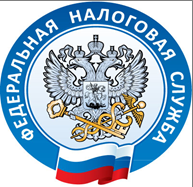 Межрайонная ИФНС России № 11 по Ханты-Мансийского автономного округа – Югры сообщает, что согласно приказу ФНС России от 21.03.2022 № ЕД-7-14/225@ «О выводе из эксплуатации интерактивного сервиса «Государственная регистрация юридических лиц и индивидуальных предпринимателей» прикладного программного обеспечения интерактивных сервисов Интернет-сайта ФНС России». Интерактивный сервис «Государственная регистрация юридических лиц и индивидуальных предпринимателей» прикладного программного обеспечения интерактивных сервисов Интернет-сайта ФНС России выходит из эксплуатации с 01.05.2022 в связи с внедрением обновленного интерактивного сервиса «Государственная онлайн-регистрация бизнеса». Сервис «Государственная онлайн-регистрация бизнеса» прикладного программного обеспечения интерактивных сервисов Интернет-сайта ФНС России позволит подготовить и направить документы для регистрации бизнеса с получением результата государственной услуги без уплаты государственной пошлины и без посещения налоговой инспекции (сайт https://service.nalog.ru/gosreg/?).Вместе с тем, с помощью сервиса «Государственная онлайн-регистрация бизнеса» (https://service.nalog.ru/gosreg/?), можно также:- произвести уплату налогов;- перейти в интернет-сервис «Личный кабинет налогоплательщика индивидуального предпринимателя»;- получить доступ в Федеральную информационную адресную система;- записаться на прием в инспекцию;- в автоматизированном режиме уточнить реквизиты налогового органа.